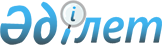 О признании утратившим силу решение акима Жуалынского района от 12 ноября 2019 года № 1 "Об объявлении чрезвычайной ситуации техногенного характера местного масштаба"Решение акима Жуалынского района Жамбылской области от 10 марта 2020 года № 1. Зарегистрировано Департаментом юстиции Жамбылской области 11 марта 2020 года № 4520
      В соответствии с пунктом 8 статьи 37 Закона Республики Казахстан от 23 января 2001 года "О местном государственном управлении и самоуправлении в Республике Казахстан" и письма директора Жамбылского филиала республиканского государственного предприятия "Казводхоз" К. Бедебаева за исх. № 18-17-25-28-02 от 9 января 2020 года аким Жуалынского района РЕШИЛ:
      1. Признать утратившим силу решение акима Жуалынского района от 12 ноября 2019 года № 1 "Об объявлении чрезвычайной ситуации техногенного характера местного масштаба" (зарегистрировано в Реестре государственной регистрации нормативных правовых актов за № 4399, опубликовано 14 ноября 2019 года в Эталонном контрольном банке нормативных правовых актов Республики Казахстан).
      2. Контроль за исполнением настоящего решения возложить на заместителя акима Жуалынского района Жамбылской области Асхат Базарбайулы Жабагы.
      3. Настоящее решение вступает в силу со дня государственной регистрации в органах юстиции и вводится в действие по истечении десяти календарных дней после дня его первого официального опубликования.
					© 2012. РГП на ПХВ «Институт законодательства и правовой информации Республики Казахстан» Министерства юстиции Республики Казахстан
				
      Аким района

Н. Ергебеков
